РОЗПОРЯДЖЕННЯ МІСЬКОГО ГОЛОВИм. Сумивід 23.01.2023  № 18-РПро продовження строку дії договору  про патронат над ОСОБА 1Відповідно до пункту 36 постанови Кабінету Міністрів України від 10 травня 2022 р. № 581 «Про внесення змін до Порядку створення та діяльності сім’ї патронатного вихователя, влаштування, перебування дитини в сім’ї патронатного вихователя», у зв’язку з неможливістю повернення дитини матері, з урахуванням найкращих інтересів дитини:Продовжити дію договору від 27 жовтня 2022 р. № 486/27-22 про надання послуги з патронату ОСОБА 1  у сім’ї патронатного вихователя ОСОБА 2 до кінця воєнного стану  та протягом одного місяця після його припинення. Міський голова	  	                                  О.М. ЛисенкоПодопригора В.В.  701-915_____________________________________________________________Розіслати: Подопригорі В.В. – 5 екз.Начальник Управління «Служба у справах дітей»                                                       В.В. Подопригора Директор Департаменту соціального захисту населення	                                                                    Т.О. МасікЗаступник міського голови з питаньдіяльності виконавчих органів ради	                              	   В.В. МотречкоНачальник правового управління 				        О.В. ЧайченкоКеруючий справами виконавчого комітету	                             Ю.А. Павлик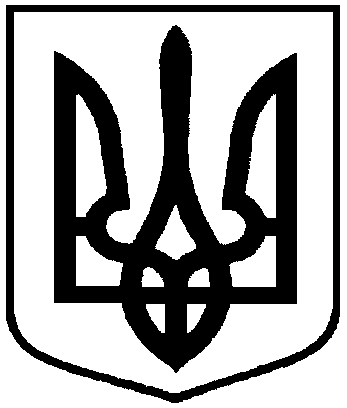 Начальник відділу протокольної роботи та контролюЛ.В. Моша